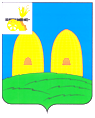 АДМИНИСТРАЦИЯГРЯЗЕНЯТСКОГО СЕЛЬСКОГО ПОСЕЛЕНИЯ                          РОСЛАВЛЬСКОГО РАЙОНА  СМОЛЕНСКОЙ ОБЛАСТИПОСТАНОВЛЕНИЕот  15.07.2015г. № 32                      				   Об утверждении схемы расположения земельного участка	Рассмотрев обращение Чипизубова Виктора Александровича, зарегистрированного по адресу: Смоленская область, Рославльский район, Грязенятское сельское поселение, д. Галеевка-1, ул. Молодежная, д. № 16,     кв. 1, предоставленные документы, руководствуясь Земельным кодексом Российской ФедерацииАдминистрация муниципального образованияГрязенятского сельского поселенияРославльского района Смоленской областип о с т а н о в л я е т:Утвердить прилагаемую схему расположения земельного участка  общей площадью 1442 кв.м., в том числе под блоком 73 кв.м. по адресу: Смоленская область, Рославльский район, Грязенятское сельское поселение, д. Галеевка-1, ул. Молодежная, участок  № 16, блок № 1          Земельный участок входит в территориальную зону Ж – зону застройки индивидуальными  жилыми  домами.          Категория земель – земли населенных пунктов.          Разрешенное использование – для  ведения личного подсобного хозяйства.Глава муниципального образованияГрязенятского сельского поселения                       Рославльского района  Смоленской     области		              Г.И.Мамонтов                                                                  		      	